Life in a town								5th May 2020Look at the picture. This is Treetops Town. What places can you see?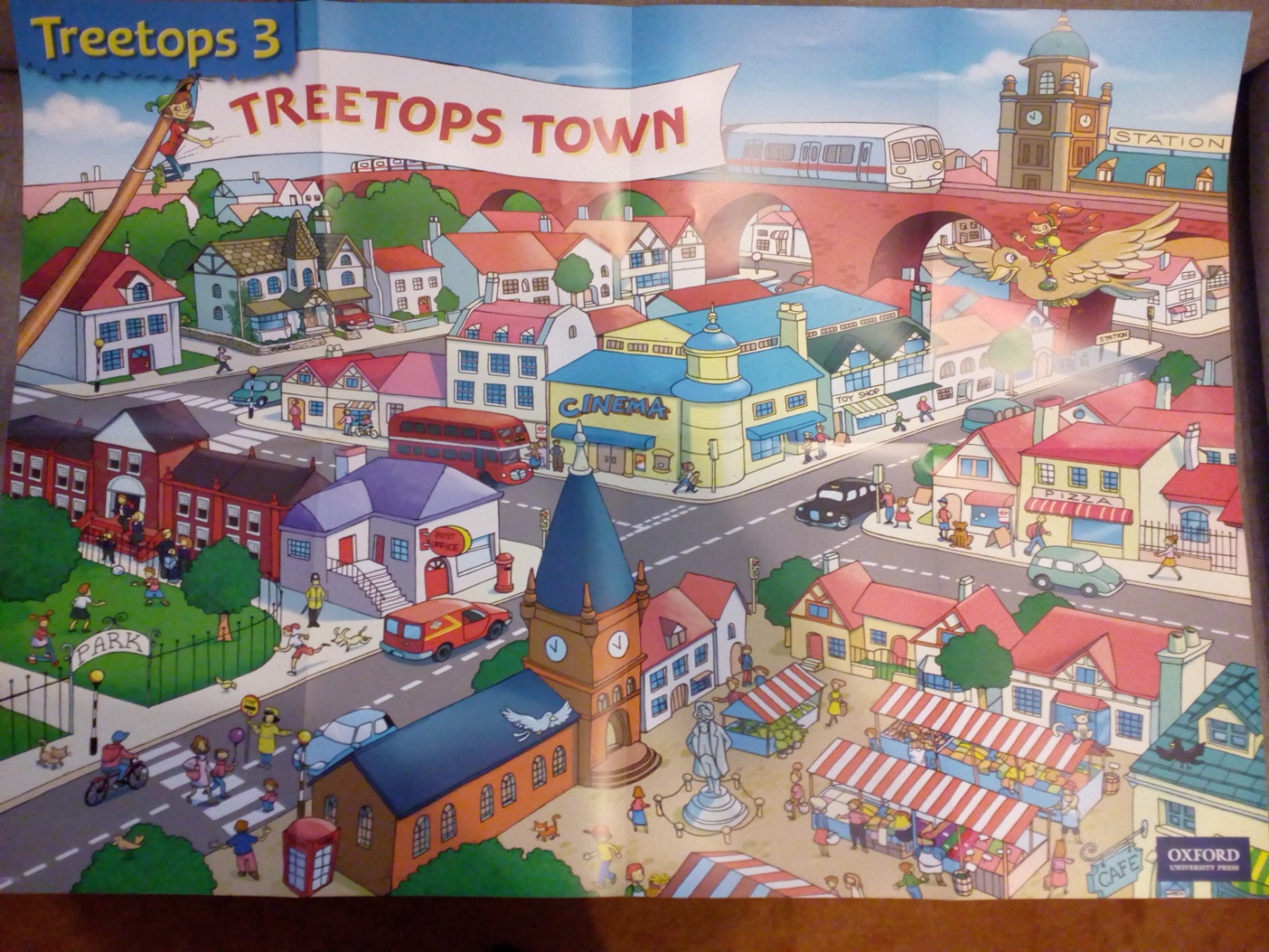 Więcej nazw miejsc w mieście znajdziecie na: https://www.youtube.com/watch?v=EfD2k9beP-4https://www.youtube.com/watch?v=FxRGkjkVTGA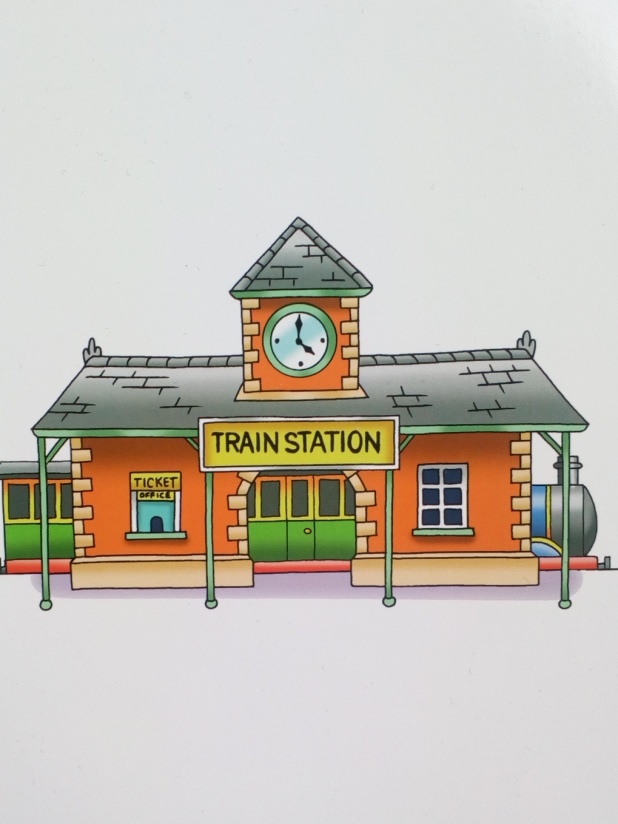 Train station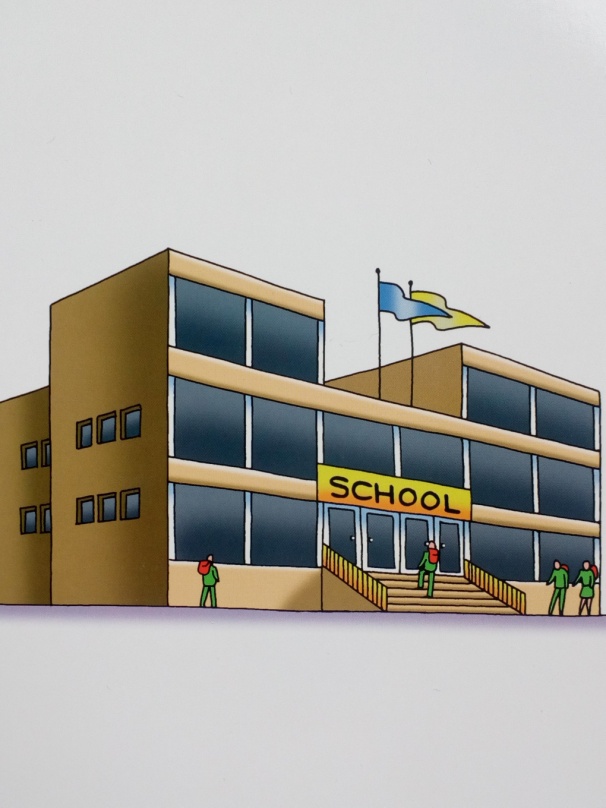 School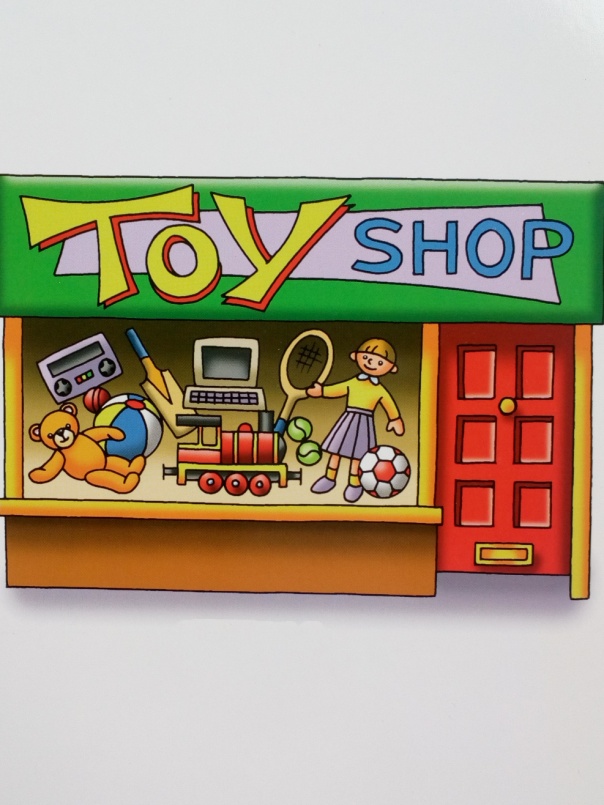 Toy shop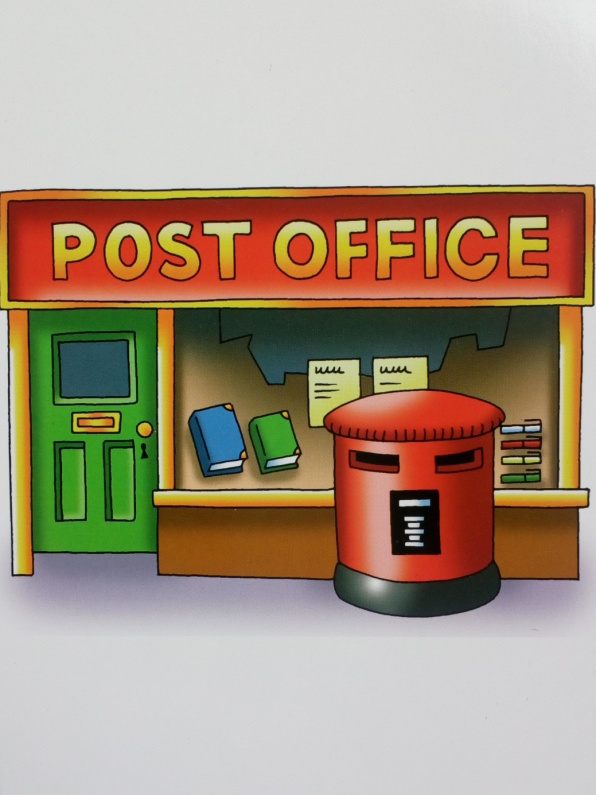 Post office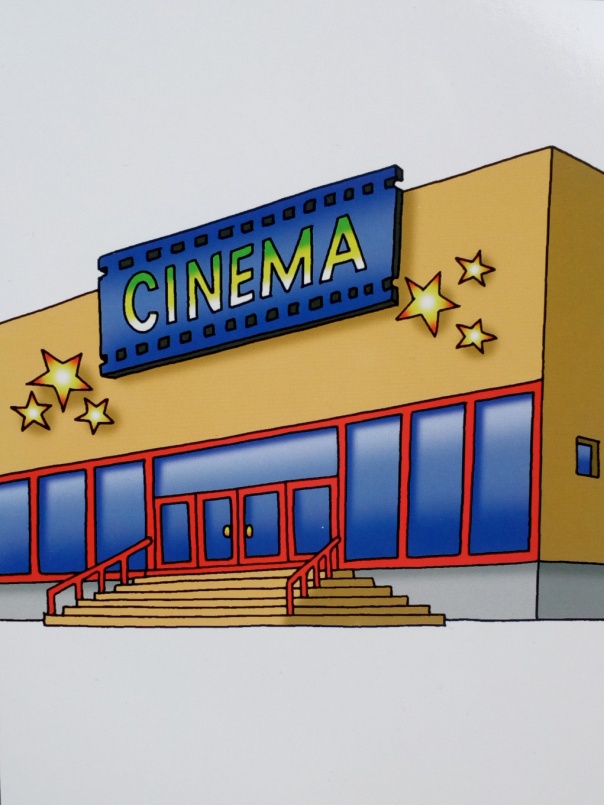 Cinema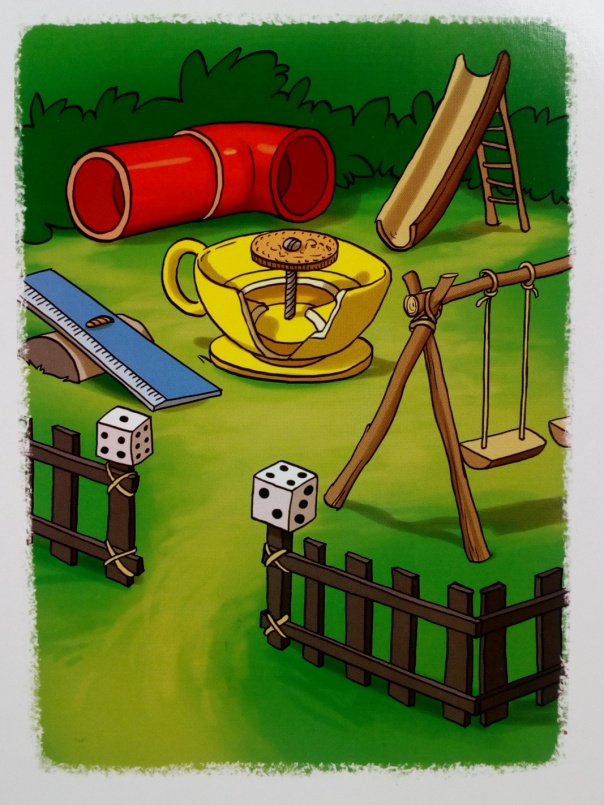 Playground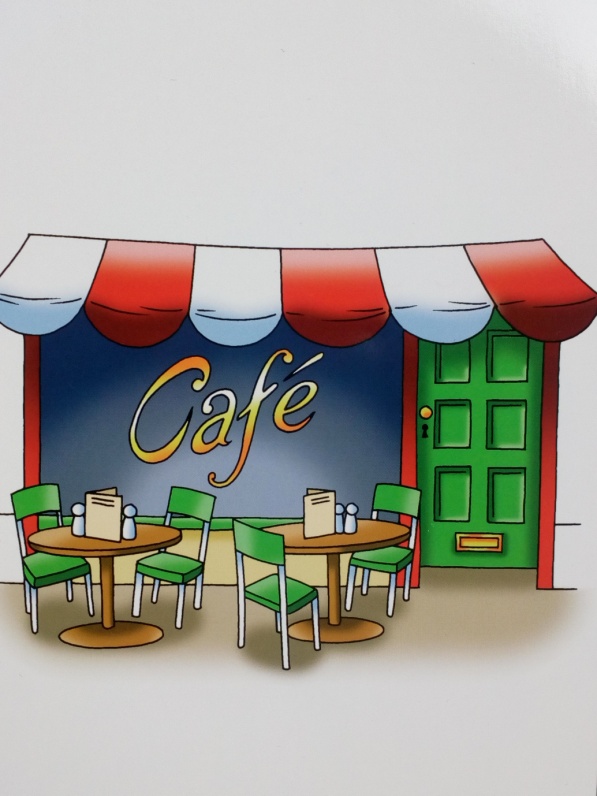 Cafe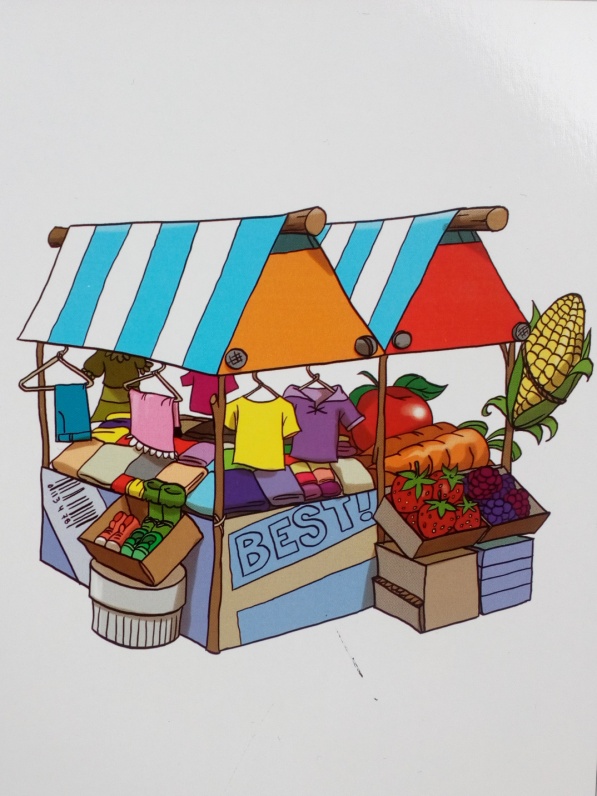 MarketZadanie: Na kartce brystolu stwórz własne miasto. Narysuj ulice i tereny zielone. Wykorzystaj dołączone szablony do własnych ilustracji lub zdjęcia. Nazwij miejsca po angielsku.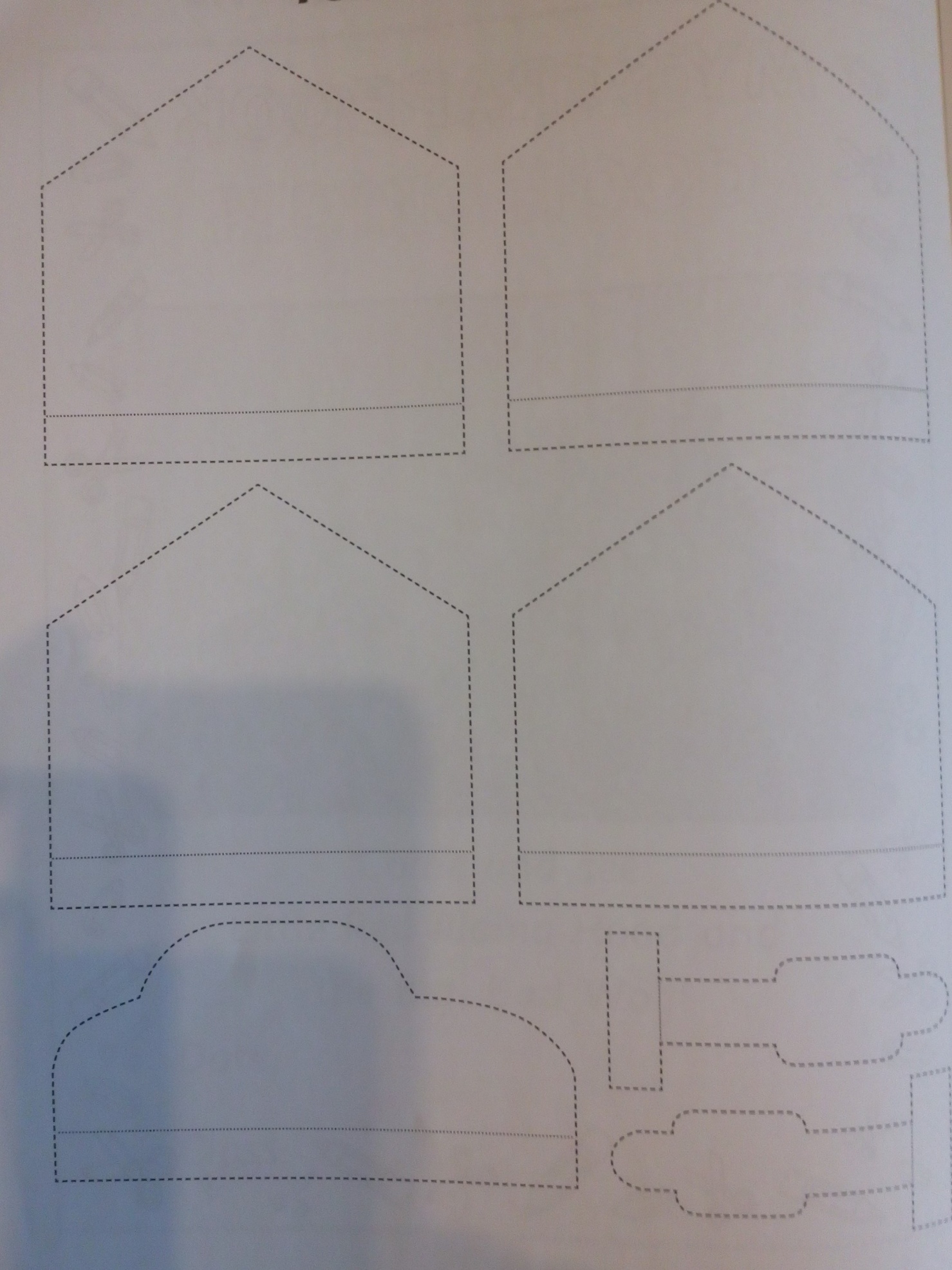 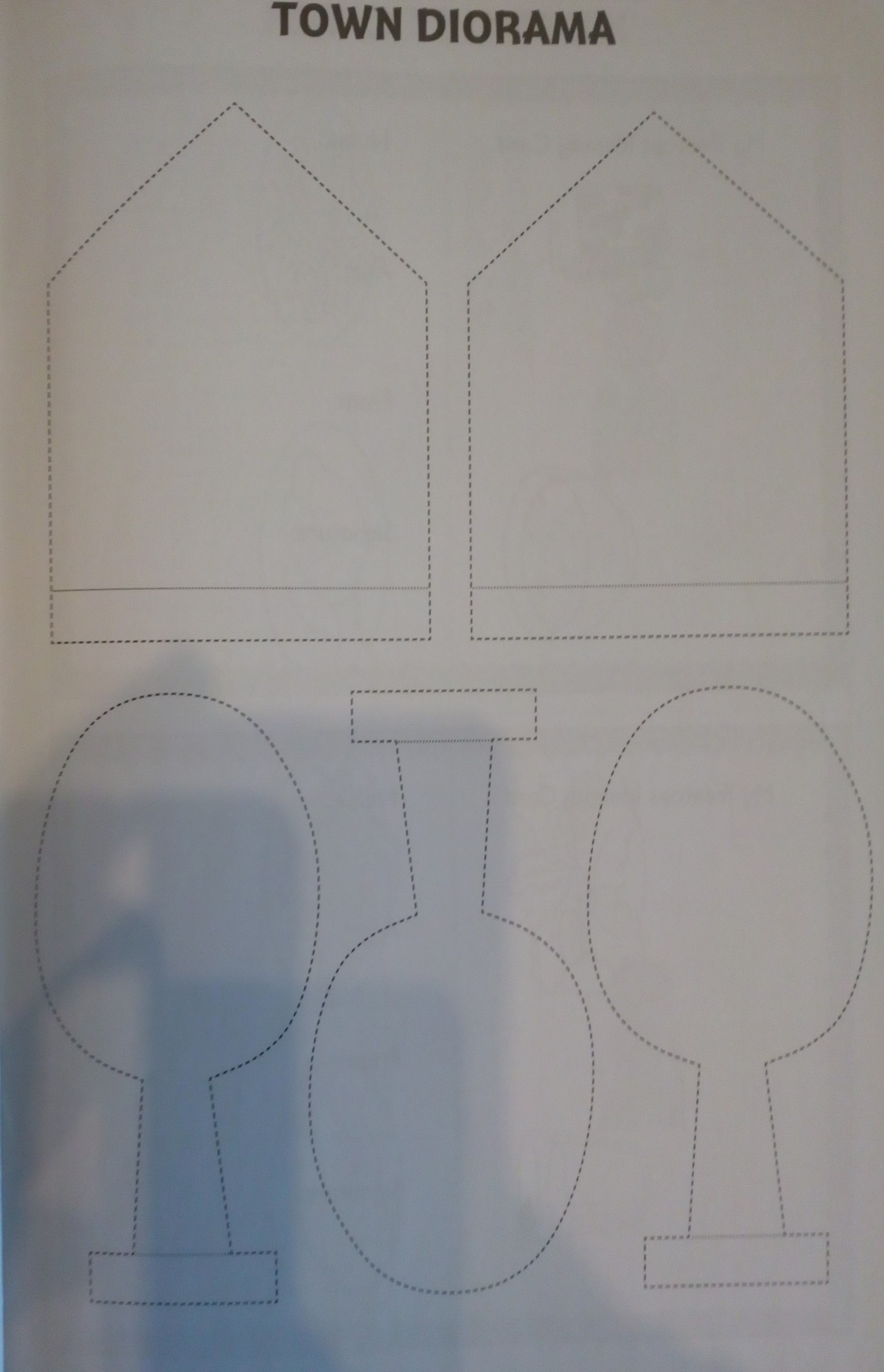 Opracowane na podstawie Treetops 2, wyd. Oxford University Press